PROPOSTE DI VIAGGIO E FORMAZIONE 2017Ufficio Turismo, Tempo libero e Sport diocesi di Verona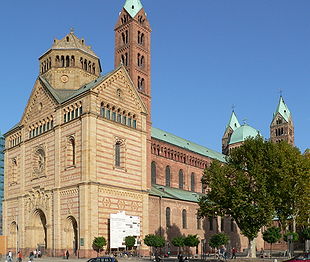 Germania e riforma - 22-25 aprile settembre 2017   PULLMANluoghi e visite: ZURIGO - MAINZ - SPEYER - WORMS -Nel 2017 ricorrono i 500 anni dalla Riforma luterana. Un evento che ha inciso in modo multiforme nello sviluppo della chiesa e delle culture europee e mondiali. Papa Francesco ha celebrato il valore universale di di questa vicenda di chiesa nella visita dello scorso ottobre in Scandinavia. Un incontro frutto di un cammino di dialogo nato 50 anni fa con il Concilio Vaticano II, proseguito in modo intenso anche a livello ufficiale fra rappresentanti e chiese come ci testimonia l’importante “Dichiarazione congiunta sulla dottrina delle giustificazione”, firmata dalle due Chiese il 31 ottobre 1999 ad Augusta e il più recente documento del 2013 “Dal conflitto alla Comunione". Nel viaggio proposto troveremo ampie testimonianze di un cammino nel dialogo pur all'interno di tensioni e contraddizioni.——————————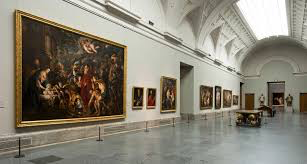 MADRIDMAGGIO GIUGNO -30 DA VEDERE: MUSEO NACIONAL DEL PRADO - CATTEDRALI DI MADRID E TOLEDO -MUSEO NACIONAL DEL PRADO: capolavori di maestri europei come Bosch, Goya, Roger van der Weyden, il Beato Angelico, Velázquez, Tintoretto e Rubens.Il viaggio nella capitale spagnola ricca di fama e fascino offre la possibilità di una scoperta della vicenda cristiana in uno dei centri e dei ponti sul mondo della civiltà europea. Nel cuore della Spagna, moderna e tradizionale, maestosa e popolare, vivace e tranquilla è una delle principali capitali dell'arte del mondo. “Presente e futuro si abbracciano nelle cattedrali e nel patrimonio monumentale ricco e diversificato, nei Musei d’arte che fanno di Madrid una meta culturale unica per approfondire tratti originali e vicende caratterizzanti le culture europee.——————————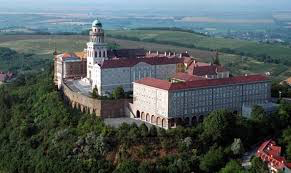 BUDAPEST25-30 SETTEMBRE settembre 2017   AEREO …Castello e Basilica Santo Stefano. Abbazia di Pannonhalma - lago Balaton - abbazia di Zirc - SINAGOGA - MEMENTO PARK - Una capitale europea meno conosciuta, ma decisamente affascinante, di certo è Budapest in terra di Ungheria, fin dalla sua fondazione legata al cristianesimo. Un prezioso patrimonio storico-architettonico è ancora presente nonostante le turbolente vicende storiche. Il viaggio propone la scoperta di abbazie, monasteri, chiese, musei e di altre testimonianze da osservare come segni di un processo spirituale più ampio che interessa la civiltà europea.Luogo emblematico è l’abbazia dei monaci benedettini di Pannonhalma(996), inserita dall’Unesco nel patrimonio mondiale dell’Umanità. Nella biblioteca in stile neoclassico si trovano 350 mila volumi, tra cui manoscritti, codici miniati e incunaboli di rara bellezza. 